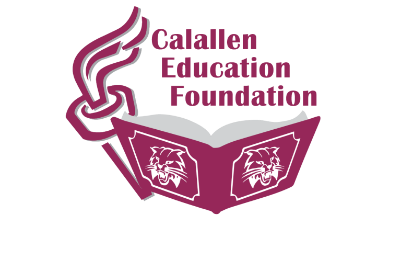 Standard CEF Grant Overview and Rubric for Scoring:The program, project or initative must be sustainable for years to come, benefiting students in an ongoing basis.  All applications must be typed.  Cover page with signatures should be separated from the rest of the application.  Submit by emailing completed cover page AND application with all attachments in two PDF files to rritchey_roy@calallen.org.  Grants will be awarded before the semester ends.  All items purchased with CEF grant funds remain the property of Calallen ISD.The grant application will be reviewed and scored considering the following criteria.  A minimum score of 70 must be achieved to be considered for funding:Overview:  A description of how this program, project or initiative is relevant  and appropriate is included. Please include the total number of students benefiting within the first year should the grant be funded. (10)Objective:  The objectives established for the program, project or initiative are clear, realistic and designed to enrich learning. (15)TEKS/Explanation:  The specific TEKS to be achieved with the program, project or initiative are well explained and clear. (10)District Beliefs:  Details of how the program, project or initiative will support district beliefs is incorporated. (10)Lesson Plan Application:  The program, project or initiative is well thought and clearly described within a lesson plan and a lesson plan is included with the application. (20)Assessment:  The proposal includes a meaningful way to evaluate the results of the program, project or initiative. (10)Innovation/Creativity:  The program, project or initiative includes an innovative/creative approach to teaching or learning that goes above and beyond the usual classroom requirements. (20)Budget:  The expenditures outlined in the application are reasonable and do not duplicate the expenditures by CISD. (5)